Структурное подразделение детский сад «Гнёздышко» ГБОУ СОШ №1г. Кинель, Самарская областьПроект по Физической культуре«Русские народные подвижные игры в физической культуре ДОУ»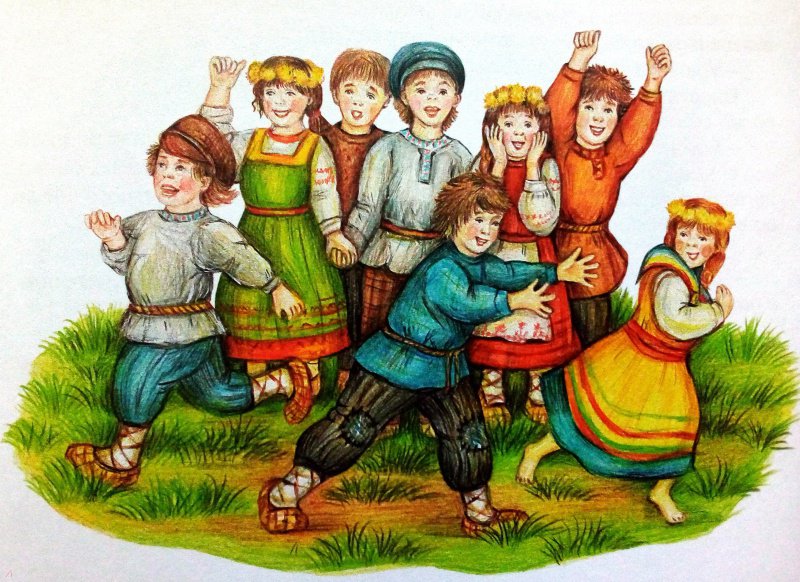 Составила: Казакова Е.Аинструктор по физической культуре Информационная карта проектаАвтор проекта:Инструктор по физической культуре: Казакова Е.А. Тип, Вид проекта:Информационно образовательный, долгосрочный.Участники проекта:- дети средних групп;- родители воспитанников;- воспитатели;- инструктор по физической культуре.Сроки реализации проекта:1уч. год (октябрь-май, 2021-2022)Актуальность проектаВ связи с тем, что для дошкольников разработано недостаточное количество подвижных игр, нами был систематизирован и обобщён опыт по этому вопросу. И разработан  проект русских подвижных игр для дошкольников.Народные игры – это яркое выражение народа в них играющего, отражение этноса в целом и истории его развития. Вместе с тем, на игры можно посмотреть, и с точки зрения педагогики и психологии, как средства образования и воспитания. В дополнении ко всему, это и отличный способ укрепить свой дух, свое тело, развить процессы мышления, фантазерства, эмоциональную составляющую нашей жизни. Русский народ многие процессы своей жизнедеятельности отражал именно таким образом, через игру. Народные игры актуальны и интересны и в настоящее время, несмотря на то, что существует достаточно большое количество соблазнов в нашем современном мире.С  помощью русских подвижных сюжетных игр дети легче проходят адаптацию в детском саду, учатся действовать по словесной инструкции взрослого. У  них появляется интерес к занятиям, которые вызывают положительные  эмоции, радостное настроение. Одним из наиболее эффективных способов решения данной проблемы в дошкольном учреждении является организация деятельности по русским подвижным играм. Русские подвижные игры создают благоприятные условия для развёртывания активной двигательной деятельности.Цель проекта:Развитие двигательной активности и физической подготовленности по средством русских народных подвижных игр.Задачи:- Способствовать познавательному развитию ребенка путем знакомства с русскими подвижными играми;- Формировать и совершенствовать жизненно необходимые двигательные умения и навыки (ходьба, бег, прыжки, лазанье, метание и т.д.). Удовлетворять потребность детей в движении;- Развивать основные физические качества и двигательные способности детей (силовые, скоростно – силовые, координационные и др.);- Формировать умения выполнять правила русских подвижных игр, проявляя находчивость, выдержку, ловкость и самостоятельность;- Воспитать у детей интерес к занятиям физической культурой как организованной форме максимального проявления его двигательных и функциональных возможностей;- Содействовать развитию положительных эмоций, умения общаться со сверстниками, взаимопонимания и сопереживания.Предполагаемые результаты реализации проекта:- Повышение уровня физического развития дошкольника. Развитие физических качеств: ловкость, быстрота, выносливость;- Снижение заболеваемости. Укрепление здоровья детей при помощи подвижных игр;- Привитие интереса к здоровому образу жизни;- Умение детей играть в русские подвижные игры;- Развитие двигательной активности детей;- Сплочение детского коллектива;- Обогащение словарного запаса детей (считалки, новые для детей слова).Итоги проекта- У детей сформировался интерес к здоровому образу жизни.- У детей сформировались представления о спорте, подвижных играх, здоровом образе жизни, здоровье.- Дети научились играть и соблюдать правила в подвижных играх.- У детей повысилась двигательная активность.- Сформировался социально – коммуникативный навык общения между детьми.План схема реализации проекта средних группПриложение1Этапы и сроки реализацииииЗадачи этапаФормы работыФормы работыВремя в режиме1 этап Подготовительный(информационно- аналитическийсентябрь - октябрь)2-этап основной (практическийноябрь -май )Изучить нормативные документы, методическую литературу,проанализировать интернет ресурсы по теме проекта.Разработать план предполагаемой работы. Формирование элементарных знаний и представлений об играх родного народа и ихразнообразии. Продолжать учить детей использоватьнародные подвижные игры в свободной деятельности.1.Изучение нормативных документов,методической литературы, и  интернет ресурсов по теме проекта. 2.Разработка плана реализации проекта 3.Изготовление и обновление атрибутов и спортинвентаря, необходимых для реализации проекта4.Подобрать и разработать цикл мультимедийных презентаций 5.Разработка комплекса подвижных игр и игровых упражнений, направленных:на развитие быстроты,выносливости, силы,развитие ловкости,развитие координации. 6.Разработать цикл сюжетных мероприятий с использованием русских подвижных игр. 7.Составить и пополнить картотеки: по русским подвижным играм1.Изучение нормативных документов,методической литературы, и  интернет ресурсов по теме проекта. 2.Разработка плана реализации проекта 3.Изготовление и обновление атрибутов и спортинвентаря, необходимых для реализации проекта4.Подобрать и разработать цикл мультимедийных презентаций 5.Разработка комплекса подвижных игр и игровых упражнений, направленных:на развитие быстроты,выносливости, силы,развитие ловкости,развитие координации. 6.Разработать цикл сюжетных мероприятий с использованием русских подвижных игр. 7.Составить и пополнить картотеки: по русским подвижным играм1-ая пол.дня.ОктябрьБеседа «История возникновения русских подвижных игр»1неделя П.и «Мышеловка»2 неделя П.и «Перелет птиц»3неделя П.и «Хитрая лиса»4неделя П.и «Спрячь руки за спину»НоябрьПросмотр мультимедийной презентации:«История русских подвижных игр»1неделяП.и «Бездомный заяц»2неделя П.и «Пожарные на ученье»3неделя П.и«У медведя во бору»4неделя П.и « Найди и промолчи»Декабрь1неделя П.и «Два мороза»2неделя П.и «Ловишки из круга»3неделя П.и «Свободное место»4неделя П.и «Угадай, что делали»ЯнварьБеседа «Вместе весело играть»1неделя П.и «Волк во рву»2неделя П.и «Совушка » 3неделя П.и « Зайцы и волк»4неделя П.и «Кто ушёл?»ФевральПросмотр мультимедийной презентации: «Русские подвижные игры на воздухе»1 неделя П.и «Лохматый пес»2неделя П.и «Гуси-лебеди»3неделя П.и «Кролики»4неделя П.и «Подбрось-поймай»МартБеседа «Знакомство с русскими подвижными играми»1 неделя П.и «Лошадки»2неделя П.и «Ловля обезьян»3неделя П.и «Рыбаки и рыбки»4неделя П.и «Цветные автомобили»АпрельБеседа «Отдыхаем всей семьей»1неделяП.и «Лиса в курятнике»2неделя П.и «Птички и кошка»3неделя П.и «Лягушки и цапля»4недел П.и «Ловля бабочек»Май « Ярмарка подвижных игр»3-этап ЗаключительныйМероприятия с использованием русских подвижных игр:« Ярмарка подвижных игр» Оформление наглядной информации:  «Русские народные подвижные игры».Картотека подвижных игрКартотека считалочекФотовыставка :«Мы любим играть в подвижные игры»Памятки:«Играйте вместе с детьми»«Русские подвижные игры дома»Мероприятия с использованием русских подвижных игр:« Ярмарка подвижных игр» Оформление наглядной информации:  «Русские народные подвижные игры».Картотека подвижных игрКартотека считалочекФотовыставка :«Мы любим играть в подвижные игры»Памятки:«Играйте вместе с детьми»«Русские подвижные игры дома»     месяцПодвижная игра	СчиталочкаОктябрьОктябрь1 неделя«Мышеловка»Цель: Развивать у детей выдержку, умение согласовывать движения со словами, ловкость. Упражнять в беге и приседание, построение в круг и ходьбе по кругу.Описание игры: играющие  делятся на две неравные команды, большая образует круг – «мышеловку», остальные – мыши. Слова: Ах, как мыши надоели,   Все погрызли, все поели.   Берегитесь же плутовки,Доберемся мы до вас.Вот расставим мышеловки,Переловим всех сейчас!Затем дети опускают руки вниз, и «мыши» оставшиеся в кругу встают в круг и мышеловка увеличивается.2неделя«Перелет птиц»Цель: развивать у детей выдержку, умение двигаться по сигналу. Упражнять в беге, лазании.Описание игры: дети стоят врассыпную на одном конце площадки – «птицы». На другом конце – вышка для влезания или гимнастическая стенка с несколькими пролетами. По сигналу «птицы улетают»  птицы летят, расправив крылья. По сигналу «буря» птицы летят на вышку – скрываются от бури. По сигналу «буря прекратилась», птицы летают. Продолжительность 5-7 минут 3неделя«Хитрая лиса»Цель: развивать у детей выдержку и наблюдательность. Упражнять в быстром беге, в построении в круг, в ловле.Описание игры: играющие стоят по кругу на расстоянии одного шага друг от друга. Вне круга очерчивается «дом лисы». Дети закрывают глаза, а воспитатель обходит круг и дотрагивается до одного из играющих, который становиться «хитрой лисой». Дети открывают глаза. Играющие три раза спрашивают хором сначала тихо, а затем громче: «Хитрая лиса, где ты?» Хитрая лиса выходит на середины круга, поднимает руку и говорит: «Я здесь!» Дети разбегаются, а «лиса» ловит. Пойманного - в дом. Продолжительность 6-8 минут.4неделя Спрячь руки за спину»Цель: развивать у детей быстроту реакции на сигнал. Упражнять в беге, в ловле, закреплять правильную осанку.Описание игры: выбирают водящего – «ловишка», стоит в середине площадки. Остальные стоят в разных местах площадки и держат руки за спиной. По слову воспитателя «начинай» играющие опускают руки и начинают бегать в любом направлении, но только в пределах границ площадки, обозначенной флажками. Задача ловишки – поймать кого – либо из играющих, но касаться можно только тех, у кого руки опущены. Если играющий успел заложить руки за спину и сказать «не боюсь», ловишка не может его трогать. Если ловишка не сумел поймать никого – назначается другой. Продолжительность 5-7 минут.      Катится яблочко      С крутой горы,      Кто поднимет –     Тот выходи!!!                Катится яблочко                С крутой горы,                Кто поднимет –                Тот выходи!!!НоябрьНоябрь1 неделя«Бездомный заяц»Цель: развивать у детей ориентировку в пространстве. Упражнять в быстром бегеОписание игры: из числа играющих выбирается охотник и бездомный заяц. Остальные играющие – зайцы чертят себе кружочки – «свой домик». Бездомный заяц убегает, а охотник его догоняет. Заяц может спастись от охотника, забежав в любой кружок; тогда заяц, стоявший в кружке – становится бездомным зайцем. Если охотник поймает, то меняются ролями. Продолжительность игры 5-7 минут.2неделя«Пожарные на ученье»Цель: развивать у детей чувство коллективизма, умение выполнять движения по сигналу. Упражнять в лазании и в построении в колонну.Описание игры: дети строятся лицом к гимнастической стенке на расстоянии 5 – 6 шагов в 3 – 4 колонны. Против каждой колонны на одной и той же высоте подвешивается колокольчик. По сигналу «1, 2, 3 – беги» дети, стоящие первыми, бегут к стенке, влезают и звонят в колокольчик. Затем спускаются и становятся в конец своей колонны. Повторить игру 6-8 раз.3неделя«У медведя во бору»Цель: Приучать детей поочерёдно выполнять разные функции (убегать и ловить).Описание игры: Определяется берлога медведя (на конце площадке) и дом детей на другой. Дети идут в лес гулять и выполняют движения соответственно стиху, который произносят хором:У медведя во бору,Грибы, ягоды беру,А медведь не спитИ на нас рычит.Как только дети закончили говорить стихотворение медведь с рычанием встаёт и ловит детей, они бегут домой.4неделя« Найди и промолчи»Цель: Учить ориентироваться в зале. Воспитывать выдержку, смекалку.Описание игры: Детям воспитатель показывает предмет, и после того как они закрыли глаза, он прячет его. Потом предлагает поискать, но только не брать, а сказать на ушко, где он спрятан. Кто нашёл первый тот и ведущий в следующей игре.Летела птичка через сад,Уронила виноград.Кто его поднимет,Тот из кона выйдет!            Летела птичка через сад,            Уронила виноград.            Кто его поднимет,            Тот из кона выйдет!ДекабрьДекабрь1 неделя «Два мороза»Цель: развивать у детей торможение, наблюдательность, умение выполнять движения по сигналу. Упражнять в бегеОписание игры: играющие располагаются по две стороны площадки, двое водящих становятся по середине (Мороз – Красный нос и Мороз – Синий нос) и говорят: Мы два брата молодые,Два мороза удалые:Я мороз – Красный нос,Я Мороз – Синий нос,Кто из вас решитсяВ путь – дороженьку пуститься?Все играющие хором отвечают:Не боимся мы угроз, И не страшен нам мороз.После слова «мороз» все играющие перебегают в дом на противоположной стороне площадки, а морозы стараются их «заморозить» (коснуться рукой). Продолжительность игры 5-7 минут.2неделя «Ловишки из круга»Цель: развивать у детей умение согласовывать движения со словами. Упражнять в ритмической ходьбе, в беге с увертыванием и в ловле, в  построении в кругОписание игры: дети стоят по кругу, взявшись за руки. Ловишка – в центре круга,  на руке повязка. Играющие двигаются по кругу и говорят  Мы, веселые ребята,  Любим бегать и скакать  Ну, попробуй нас догнать.  Раз, два, три – лови!Дети разбегаются, а ловишка догоняет. Пойманный временно отходит в сторону. Игра продолжается, пока ловишка не поймает 2-3 детей. Продолжительность 5-7 минут.3неделя«Свободное место»Цель: развивать у детей умение выполнять движение по сигналу. Упражнять в быстром беге.Описание игры: играющие сидят на стульях по кругу. Воспитатель вызывает пру детей сидящих рядом. По сигналу «раз, два, три – беги!» бегут в разные стороны за кругом, добегают до своего места и садятся. Воспитатель и все играющие отмечают, кто первый занял свободное место. Продолжительность игры 5-7 минут.4неделя«Угадай, что делали»Цель: развивать у детей выдержку, инициативу, воображение.Описание игры: выбирают одного ребенка, который отходит на 8 – 10 шагов от остальных и поворачивается спиной. Дети договариваются, какое действие они будут изображать. По слову «пора», отгадывающий поворачивается, подходит к играющим и говорит:Здравствуйте, дети!Где вы бывали?Что вы видали?Дети отвечают:Что мы видели – не скажем,А что делали – покажем.Все дети изображают какое – нибудь действие (играют на гармошке, скачут на лошадях и т.д.) Водящий должен отгадать это действие. Продолжительность игры 4-6 минут.Забрался медведь в колоду,Захотелось ему мёду.Кто не верит – поглядиИ из круга выходи.          Забрался медведь в колоду,          Захотелось ему мёду.           Кто не верит – погляди           И из круга выходи.ЯнварьЯнварь1 неделя «Волк во рву»Цель: развивать смелость и ловкость, умение действовать по сигналу. Упражнять в прыжках в длину с разбегу.Описание игры: на площадке проводятся две параллельные прямые на расстоянии 80 – 100 см – «ров». По краям площадки очерчивается  «дом коз». Воспитатель назначает одного играющего «волком», остальные – «козы». Все козы располагаются на одной стороне площадки. Волк становиться в ров. По сигналу воспитателя «волк во рву» козы бегут на противоположную сторону площадки, перепрыгивая через ров, а волк   -  старается их поймать (коснуться). Пойманных отводит в угол рва. Продолжительность игры 5-7 минут.2неделя «Совушка»Цель: развивать у детей торможение, наблюдательность, умение выполнять движения по сигналу. Упражнять детей в беге.Описание игры: на расстоянии 80 – 100 см проводятся две прямые – это «ров». На расстоянии одного – двух шагов от границы очерчивается «дом козы».  Все козы располагаются на одной стороне площадки. Волк становится в ров. По сигналу «волк во рву» козы бегут на противоположную сторону, перепрыгивая ров, а волк в это время ловит коз. Пойманных отводит в угол рва. Продолжительность 6-8 минут.3неделя « Зайцы и волк»Цель: Развивать у детей умение выполнять движения по сигналу, упражнять в беге, в прыжках на обеих ногах, в приседании, ловле.Описание игры: Одного из играющих назначают волком, остальные изображают зайцев. На одной стороне площадки зайцы отмечают себе места шишками, камушками, из которых выкладывают кружочки или квадраты. Вначале игры зайцы стоят на своих местах. Волк находится на противоположном конце площадки – в овраге. Воспитатель говорит: «Зайки скачут, скок – скок – скок, на зеленый на лужок. Травку щиплют, слушают, не идет ли волк». Зайцы выпрыгивают из кружков и разбегаются по площадке. Прыгают на 2 ногах, присаживаются, щиплют траву и оглядываются в поисках волка. Воспитатель произносит слово «Волк», волк выходит из оврага и бежит за зайцами, стараясь их поймать, коснуться. Зайцы убегают каждый на свое место, где волк их уже не может настигнуть. Пойманных зайцев волк отводит себе в овраг. После того, как волк поймает 2-3 зайцев, выбирается другой волк.Правила:	Зайцы выбегают при словах – зайцы скачут.Возвращаться на места можно лишь после слова «Волк!».Варианты: Нельзя ловить тех зайцев, которым подала лапу зайчиха - мать. На пути поставить кубы – пенечки, зайцы оббегают их. Выбрать 2 волков. Волку перепрыгнуть через преграду – ручей. 4неделя«Кто ушёл?»Цель: Учить детей ориентироваться в помещении группы и на участке. Развивать память, внимание.Описание игры: Дети стоят по кругу или полукругом. Воспитатель предлагает одному из играющих запомнить стоящих с ним рядом детей (5—6), а затем выйти из комнаты или отвернуться и закрыть глаза. Один из детей прячется. Потом воспитатель говорит: «Отгадай, кто ушел?». Если ребенок угадает, то выбирает кого-нибудь вместо себя. Если не отгадает, то снова отворачивается и закрывает глаза, а тот, кто прятался, становится на свое место. Отгадывающий   должен   его   назвать.   Игра повторяется 4-5 раз.Шёл утёнок по дорожке,Видит он – лежат сапожки.Стал сапожки он носить,Выходи, тебе водить.             Шёл утёнок по дорожке,            Видит он – лежат сапожки.            Стал сапожки он носить,            Выходи, тебе водить.ФевральФевраль1 неделя«Лохматый пес» Цель: совершенствовать умение двигаться врассыпную, двигаться в соответствии с текстом, развивать ориентировку в пространстве, ловкость.Описание игры: дети стоят на одной стороне зала, пес – на другой стороне. Дети тихо подходят к нему со словами               Вот лежит лохматый пес, в лапы свой уткнувши нос.               Тихо, смирно он лежит, не то дремлет, не то спит.               Подойдем к нему, разбудим,   и  посмотрим что-то будет!После этих слов пес вскакивает и громко лает. Дети разбегаются, а пес старается их поймать. 2неделя «Гуси-лебеди»Цель: развивать ловкость, быстроту реакции; закреплять умение выполнять действия взятой на себя роли; согласовывать слова с игровыми действиями.Описание игры: на одном краю зала обозначается дом, в котором находятся гуси. На противоположной – стоит пастух. Сбоку – логово, в котором живет волк. Остальное – луг. Выбираются дети исполняющие роли волка и пастуха, остальные – гуси. Пастух выгоняет гусей на луг, они пасутся.    Пастух: Гуси, гуси!    Гуси: Га-га-га!    Пастух: Есть хотите?    Гуси: Да-да-да!    Пастух: Так летите.    Гуси: Нам нельзя, серый волк под горой не пускает нас домой!   Пастух: Ну, летите, как хотите, только крылья берегите!Гуси, расправив крылья, летят, а волк старается их поймать. После нескольких перебежек подсчитывается количество пойменных.3неделя«Кролики» Цель: формировать умение прыгать на двух ногах продвигаясь вперед; развивать ловкость, смекалку, уверенность.Описание игры: в одной стороне зала полукругом расставлены стулья – это клетки кроликов. На противоположной - стул  для сторожа. Дети сидят на корточках за стульями. Когда сторож выпускает кроликов на лужок – дети один за другим проползают под стульями, а затем прыгают продвигаясь вперед. По сигналу «Бегите в клетки» кролики возвращаются на свои места, снова проползая под стульями4неделя«Подбрось-поймай»Цель: Учить детей соревноваться. Упражнять в бросании мяча двумя руками снизу вверх и ловить его.Описание игры: Дети свободно располагаются в помещении или на площадке, каждый в руках держит мяч. По сигналу воспитателя: «Начинай!» дети подбрасывают мяч вверх и ловят его. Каждый считает, сколько раз сумеет поймать мяч и не уронить его.Варианты: Детей можно разделить на пары. Одни подбрасывают и  ловят мячи, а другие считают или все становятся в круг, а один или двое из играющих выходят в середину круга и подбрасывают мяч. Все наблюдают за правильностью выполнения задания. Можно ввести и элемент соревнования: кто подбросит и поймает мяч большее число раз? Можно включить и такие упражнения: подбросив мяч вверх, подождать, пока он ударится о землю, а затем уже поймать; ударить мячом о землю и поймать его; подбросить мяч повыше, хлопнуть в ладоши, поймать мяч; подбросить мяч, быстро повернуться кругом и после отскока мяча от земли поймать его.Черепаха хвост поджалаИ за зайцем побежала,Оказалась впереди,Кто не верит – выходи!Черепаха хвост поджалаИ за зайцем побежала,Оказалась впереди,Кто не верит – выходи!МартМарт1 неделя «Лошадки»Цель: Развивать у детей умение действовать по сигналу, согласовывать движения друг с другом, упражнять в беге, ходьбе.Описание игры: Дети делятся на 2 равные группы. Одна группа изображает конюхов, другая – лошадей. На одной стороне отчерчивается конюшня. На другой – помещение для конюхов, между ними луг. Воспитатель говорит: «Конюхи, вставайте скорей, запрягайте лошадей!». Конюхи с вожжами в руках, бегут к конюшне и запрягают лошадей. Когда все лошади запряжены, они выстраиваются друг за другом и по указанию воспитателя идут шагом или бегут. По слову воспитателя «Приехали!» конюхи останавливают лошадей. Воспитатель говорит «Идите отдыхать!». Конюхи распрягают лошадей и отпускают их пастись на луг. Сами возвращаются на свои места отдохнуть. Лошади спокойно ходят по площадке,  . По сигналу воспитателя «Конюхи, запрягайте лошадей!» конюх ловит свою лошадь, которая убегает от него. Когда все лошади пойманы и запряжены, все выстраиваются друг за другом. После 2-3 повторений воспитатель говорит: «Отведите лошадей в конюшню!». Конюхи отводят лошадей в конюшню, распрягают их и отдают вожжи воспитателю.Правила:Играющие меняют движения по сигналу воспитателя. По сигналу «Идите отдыхать» - конюхи возвращаются на места. 2неделя «Ловля обезьян»Цель: развивать у детей инициативу, наблюдательность, память, ловкость. Упражнять в лазании, в беге.Описание игры: дети, изображающие обезьян, размещаются на одной стороне площадки, где имеются приборы для лазания или скамейки. На другой стороне 4 – 6 человек – это ловцы обезьян. Обезьяны подражают всему, что видят. Ловцы сговариваются, какие движения они будут делать. Как только ловцы выходят на середину площадки, обезьяны влезают на вышку и оттуда наблюдают. Проделав движения, ловцы уходят, обезьяны приближаются к тому месту, где были ловцы и повторяют их движения. По сигналу «ловцы»  ловцы ловят обезьян.  Продолжительность игры 5-7 минут.3неделя«Рыбаки и рыбки»Цель: развивать у детей ловкость, сообразительность, умение действовать по сигналу. Упражнять в быстром беге с увертыванием и в ловле.Описание игры: площадка – «пруд». Вдоль площадки ходит рыбак, а на противоположной стороне – его помощник. В руках старшего рыбака «сеть» (веревка), на конце – мешочек с песком. Старший рыбак говорит помощнику: «Лови!», и бросает ему конец веревки с грузом, затем рыбаки окружают веревкой  рыбок, которые не успели уплыть в глубокое место (отчерченное место на площадке). по сигналу «рыбки, плывите» рыбки снова выплывают из глубокого места. Продолжительность игры 6 – 8 минут.4неделя«Цветные автомобили» Цель: Развивать у детей внимание, умение различать цвета и действовать по зрительному сигналу. Упражнять детей в беге, ходьбе.Описание игры: Дети сидят вдоль стены, они автомобили. Каждому дается флажок какого – либо цвета. Воспитатель стоит лицом к играющим, в центре. В руке – 3 цветных флажка, по цветам светофора. Поднимает флажок, дети, имеющие флажок этого цвета бегут по площадке в любом направлении, на ходу они гудят, подражая автомобилю. Когда воспитатель опустит флажок, дети останавливаются, и по сигналу «Автомобили возвращаются!» - направляются шагом в свой гараж. Затем воспитатель поднимает флажок другого цвета, но может поднять и 2 , и все 3 флажка вместе, тогда все машины выезжают из гаража.Правила:Выезжать из гаражей можно только по сигналу воспитателя, возвращаться в гараж тоже по сигналу.Если флажок опущен, автомобили не двигаются.Варианты: Разложить по углам ориентиры разного цвета. На сигнал «Автомобили выезжают», в это время поменять местами ориентиры. Предложить детям вспомнить разные марки автомобилей.Раз, два, три, четыре, пять,Мы собрались поиграть.К нам сорока прилетелаИ тебе водить велела.Раз, два, три, четыре, пять,Мы собрались поиграть.К нам сорока прилетелаИ тебе водить велела.АпрельАпрель1неделя«Лиса в курятнике»Цель: Развивать у детей ловкость и умение выполнять движение по сигналу, упражнять в беге с увертыванием, в ловле, в лазании, прыжках в глубину.Описание игры: На одной стороне площадки отчерчивается курятник. В курятнике на насесте (на скамейках) располагаются куры, дети стоят на скамейках. На другой стороне площадки находится нора лисы. Все остальное место – двор. Один из играющих назначается лисой, остальные куры – они ходят и бегают по двору, клюют зерна, хлопают крыльями. По сигналу «Лиса» куры убегают в курятник, взбираются на насест, а лиса старается утащить курицу, не успевшую взобраться на насест. Отводит ее в свою нору. Куры спрыгивают с насеста и игра возобновляется.Правила:Лиса может ловить кур, а куры могут взбираться на насест только по сигналу воспитателя «Лиса!».Варианты: Увеличить число ловишек – 2 лисы. Курам взбираться на гимнастическую стенку. 2неделя«Птички и кошка»Цель: Развивать у детей решительность, упражнять в беге с увертыванием.Описание игры: На земле чертится круг или кладется шнур со связанными концами. Воспитатель выбирает ловишку который становится в центре круга. Это кошка. Остальные – птички, находятся за кругом. Кошка спит, птички влетают за зернышками в круг. Кошка просыпается, видит птичек и ловит их. Все птички вылетают из круга. Тот, кого коснулась кошка, считается пойманным и идет на середину круга.  Когда поймают 2-3 птичек – выбирается новая кошка.Правила:Кошка ловит птичек только в кругу.Кошка может касаться птичек, но не хватать их.Варианты: Если кошка долго не может никого поймать, добавить еще одну кошку.3неделя«Лягушки и цапля»Цель: развивать у детей умение действовать по сигналу, ловкость. Упражнять в прыжках в высоту с местаОписание игры: очерчивается квадрат – «болото», где живут «лягушки». В углах вбиваются колышки или кладутся кубики. Высота 10 – 15 см. По сторонам квадрата протягивается веревка. За пределами квадрата «гнездо цапли». По сигналу «цапля» она, поднимая ноги, направляется к болоту и перешагивает через веревку. Лягушки выскакивают из болота, прыгая через веревку, отталкиваясь двумя ногами.  Перешагнув через веревку, цапля ловит лягушек. Продолжительность 5-7 минут.4неделя«Ловля бабочек»Цель: развивать у детей выдержку и умение действовать по сигналу. Упражнять в беге с увертыванием и в ловле, в приседании.Описание игры: выбрать четырех играющих – «дети с сачками». Остальные играющие – «бабочки». На слово «летите» дети разбегаются по площадке. По сигналу «лови» двое детей выбегают ловить бабочек. они ловят, смыкая руки вокруг пойманного, затем отводят его в условное место. на слова «Бабочки сели на цветы». бабочки присаживаются и отдыхают. Когда поймано 3-5 бабочек, отмечают, какая пара поймала больше. Повторить игру 6-8 разСидел петух на палочке,Считал свои булавочки:- Раз, два, три,В этот счет выходишь ты!Сидел петух на палочке,Считал свои булавочки:- Раз, два, три,В этот счет выходишь ты!Май Мероприятия с использованием русских подвижных игр:« Ярмарка подвижных игр»Сценарий:  приложение 2